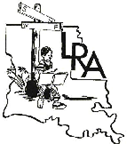 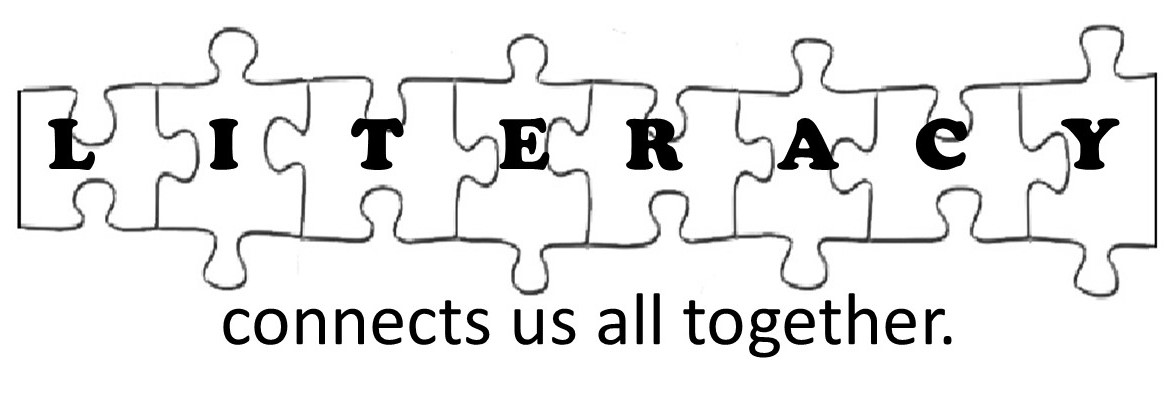 Important LRA Dates for 2020-2021Compiled by Gerri Settoon, LRA Member At Large*ILA 2020 Conference cancelled!*20202020September 8International Literacy Day. Go to ILA’s website for Literacy Day kits:         https://www.literacyworldwide.org/meetings-events/international-literacy-dayOctober 1Janet Langlois Travel Grant application due; www.lareading.orgOctober 17LRA Meeting via ZOOMOctober 29Jumpstart’s Read for the Record;  https://www.jstart.org/read-for-the-record/ Book: Evelyn Del Rey Is Moving Away by Meg MedinaNovember 15Final date for Tax filing Form 990N with IRS for LRA and any councils with a separate EIN number  other than LRA’sNovember 15Exemplary Schools Award Packet postmarkedNovember 28Exemplary Reading Program Award packet due from schools to ILA at http://literacyworldwide.org       December 15Award of Excellence application due to ILA from LRA PresidentDecember 15ILA Advocacy Award application due by ChairpersonDecember 15Local Community Service Award Application due to ILA;        http://literacyworldwide.orgDecember 15Honor Council Award application due online to ILA by local reading council Presidents, https://www.literacyworldwide.org/about-us/awards-grants20212021January 9LRA Meeting via ZOOMFebruary 1-15Exemplary Reading Program Award site visitsFebruary 1Young Authors entries due to LRA Chairperson  www.lareading.org FebruaryAfrican-American Read-in Chain on any day of the month www.ncte.org/action/aari ; http://www.readwritethink.org/classroom-resources/calendar-activities/take-part-african-american-20419.htmlFebruary 7-13Literacy Week www.lareading.org February 28Educators as Authors entries due to LRA ChairpersonFebruary 28Exemplary Reading School winner’s packet reported to ILA March 2Read Across America/Dr. Seuss’s birthday; http://www.nea.org/grants/886.htmMarch 15Children’s and Young Adults’ Book Award for new author application dueApril 1LRA Scholarship application and Awards and Citations nominations due to LRA Chairpersons  www.lareading.org April 10LRA Meeting via ZOOMMay 1LRA Literacy Award due to LRA Literacy Committee Chair, www.lareading.orgMay 4National Teachers DayMay 3-7National Teachers Appreciation WeekMay 15Local Reading Council Officers Report due to State Coordinator,  LRA President, and V.P. May 20LRA Honor Council Award application due to LRA Membership Director www.lareading.org  June 1Constance McCullough International Research Grant application dueJune 1Elva Knight Research Grant application dueJune 1Erwin Zolt Digital Literacy Game Changer Award application dueJune 1Helen M. Robinson Grant for Doctoral student application dueJune 1Jeannie S. Chall Research GrantJune 1Jerry Johns Outstanding Teacher Educator in Reading Award application dueJune 1Leaders Inspiring Readers Award application dueJune 1Maryann Manning Special Service Award application dueJune 1Nila Banton Smith Teacher as Researcher Grant application dueJune 1Regie Routman Teacher Recognition Grant application due to ILA (Grades K-8; $2500) June 1Steven A. Stahl Research Grant application dueJune 1Timothy & Cynthia Shanahan Outstanding Dissertation AwardJune 1William S. Gray Citation of MeritJune 30LRA State Officers Report due to ILAJuly 1R.E.A.D.Literacy Program starts in local reading councilsJuly TBALRA Leadership Training & LRA MeetingOn-going throughout the yearCelebrate Literacy AwardOctober 14-17, 2021ILA 2021 Conference, Indianapolis, IN